系统运行环境运行环境要求1、浏览器要求：推荐使用火狐、谷歌、360极速和IE9以上浏览器。2、电脑硬件要求：CPU 1.8G HZ以上，内存2.0G以上,操作系统XP及以上（Win7 及以上更佳），分辨率超过1024:768。系统操作说明系统登录登录“江苏省软件行业政企服务平台”登录地址 ：http://test-jsrj.zqtong.com/welcome在系统门户首页，右上角有【企业登录入口】和【政府登录入口】；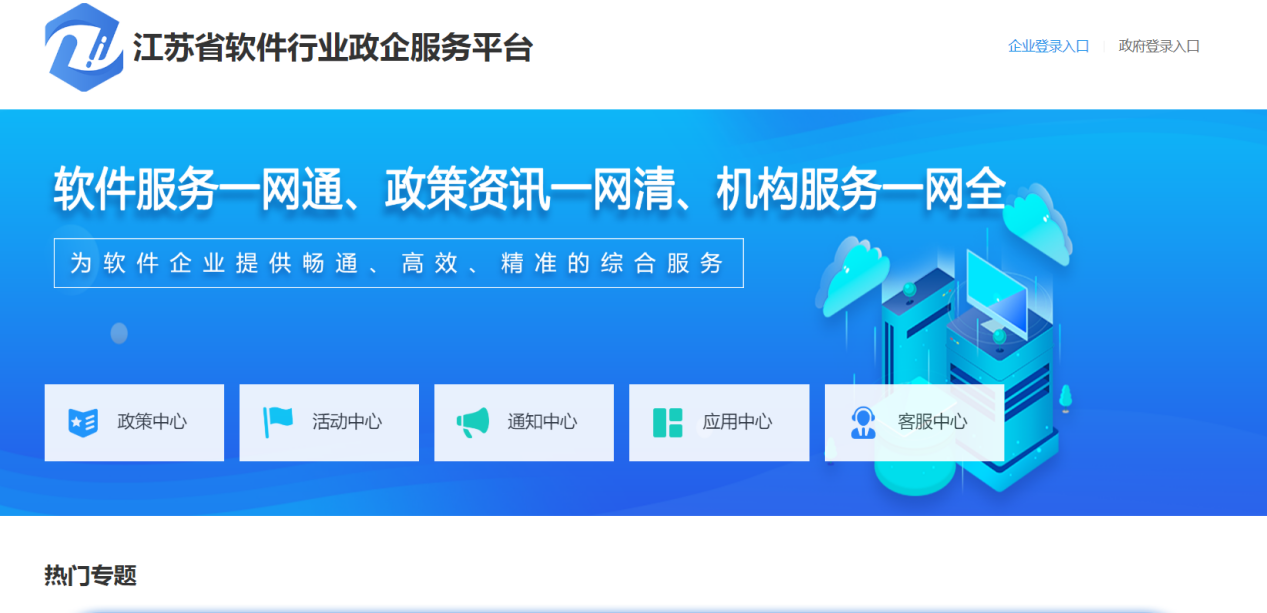 1、点击【企业登录入口】，跳转至企业登录首页，输入账号密码，滑动滚动条，点击【立即登录】，登录进入平台；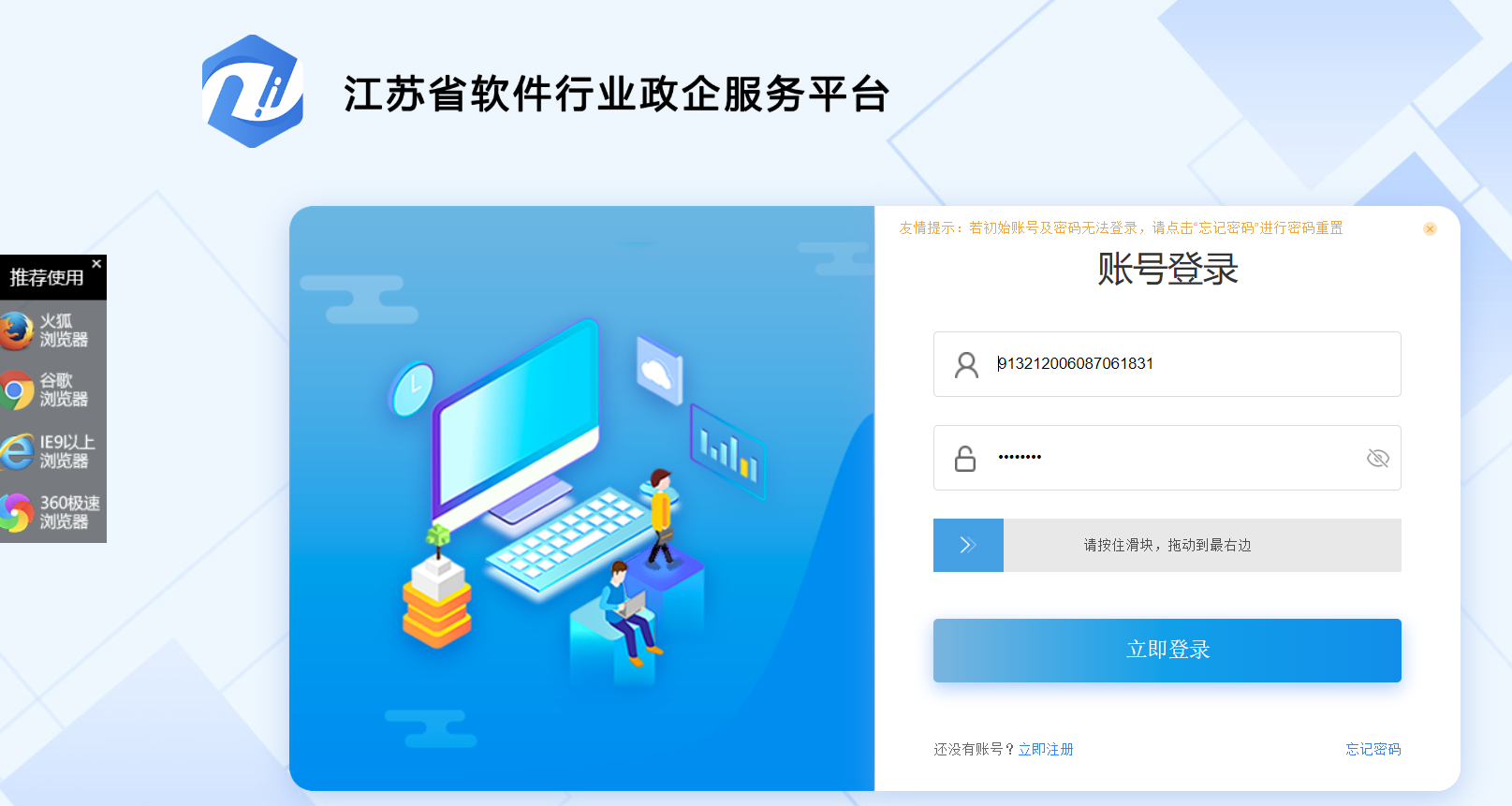 进入首页，点击微应用可进行入库信息填报；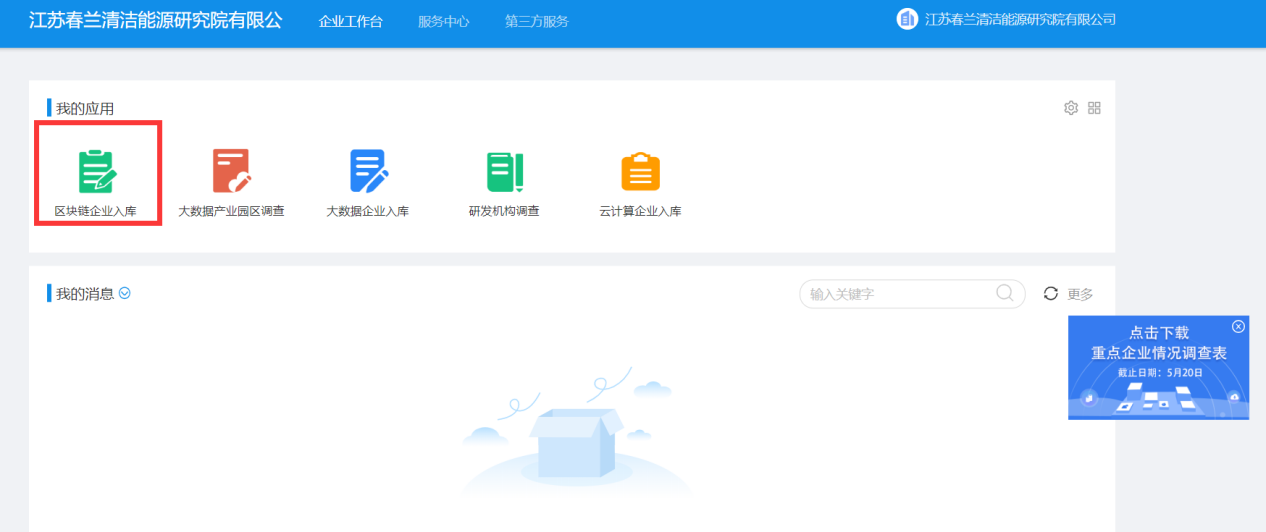 点击【退出登录】，可退出当前页面，跳转至登录页面。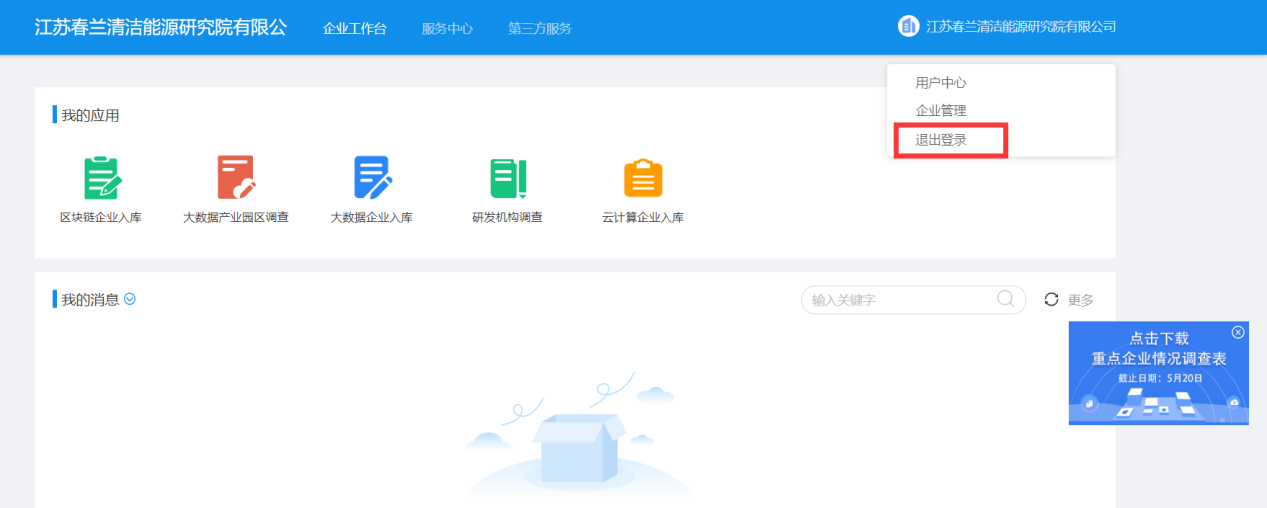 2、企业也可在门户首页，直接点击应用，跳转至登录页面。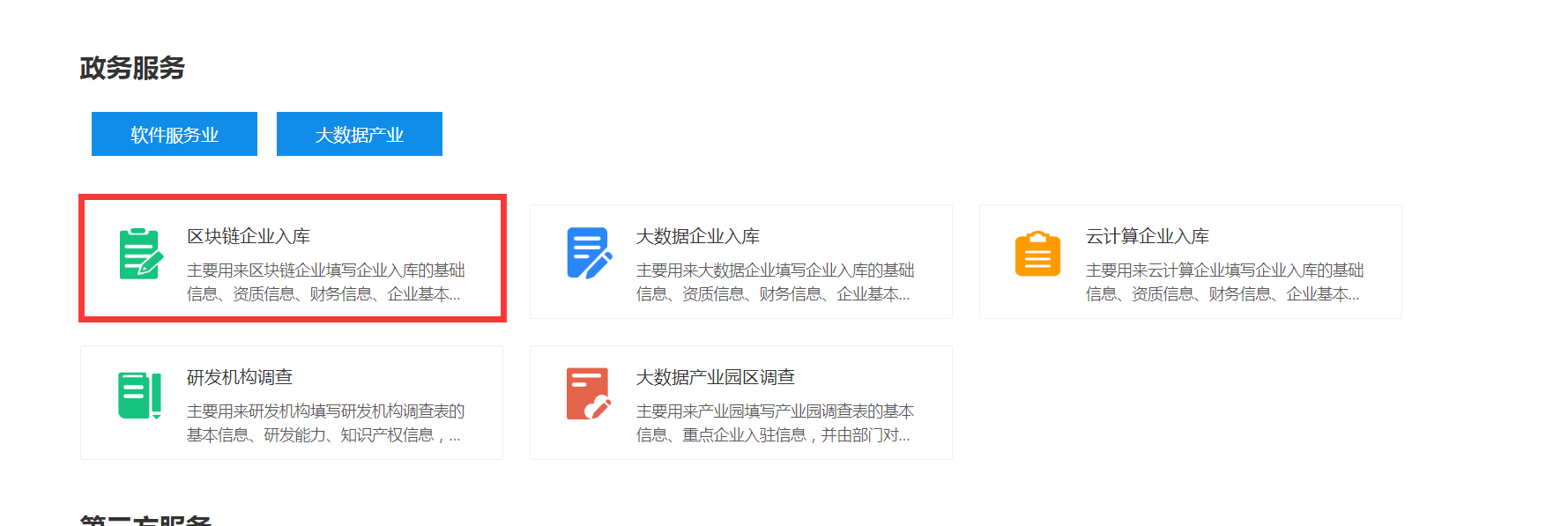 登录成功后，直接进行填报。企业端大数据企业入库 点击【大数据企业入库】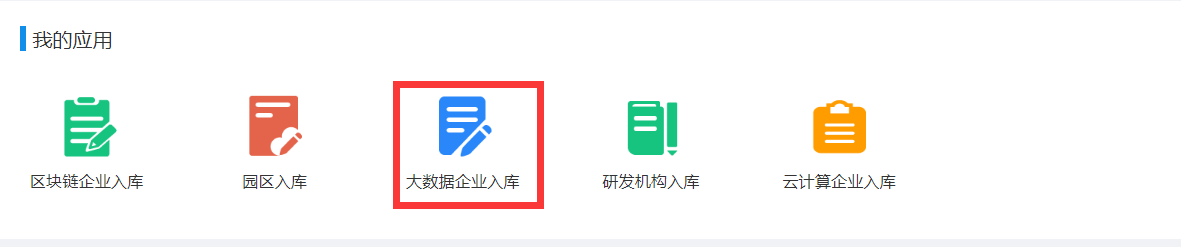 进入大数据企业入库填报页面，页面主要包括大数据企业入库指南、大数据企业入库信息表、上传相关附件、审核意见查看四个模块，点击tab，可查看相关模块下的内容：1、大数据企业入库指南：主要用来大数据企业查看企业填写入库信息的基本要求。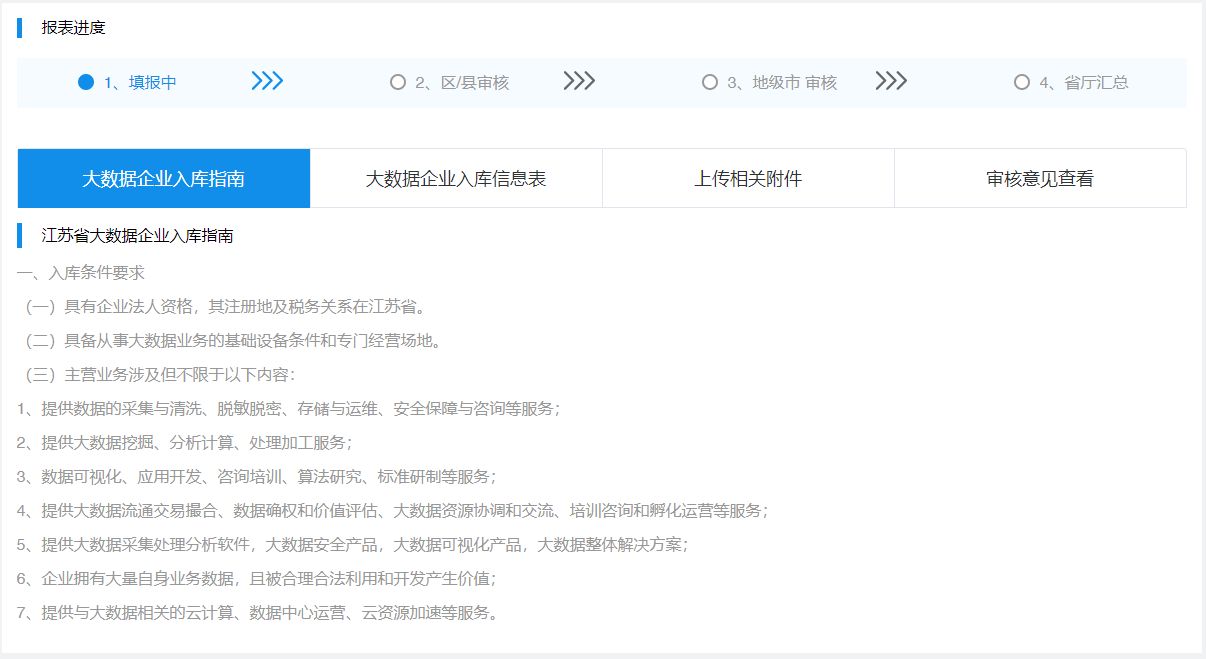 2、大数据企业入库信息表：主要用来大数据企业填报企业入库的信息表。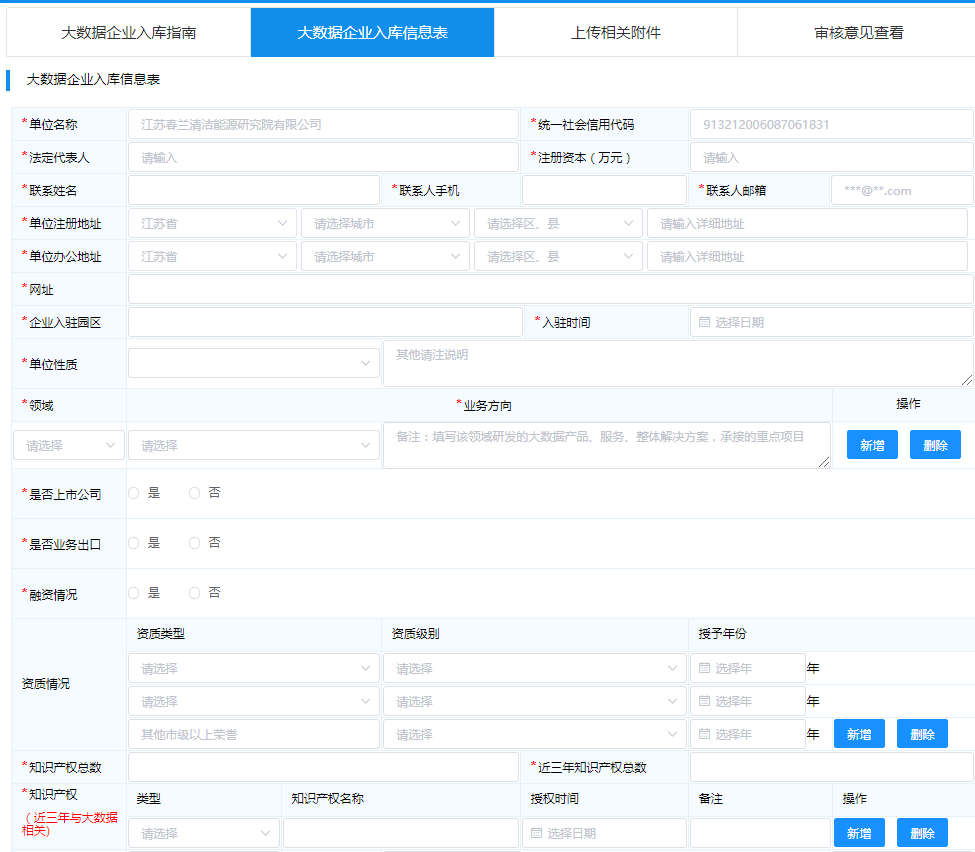 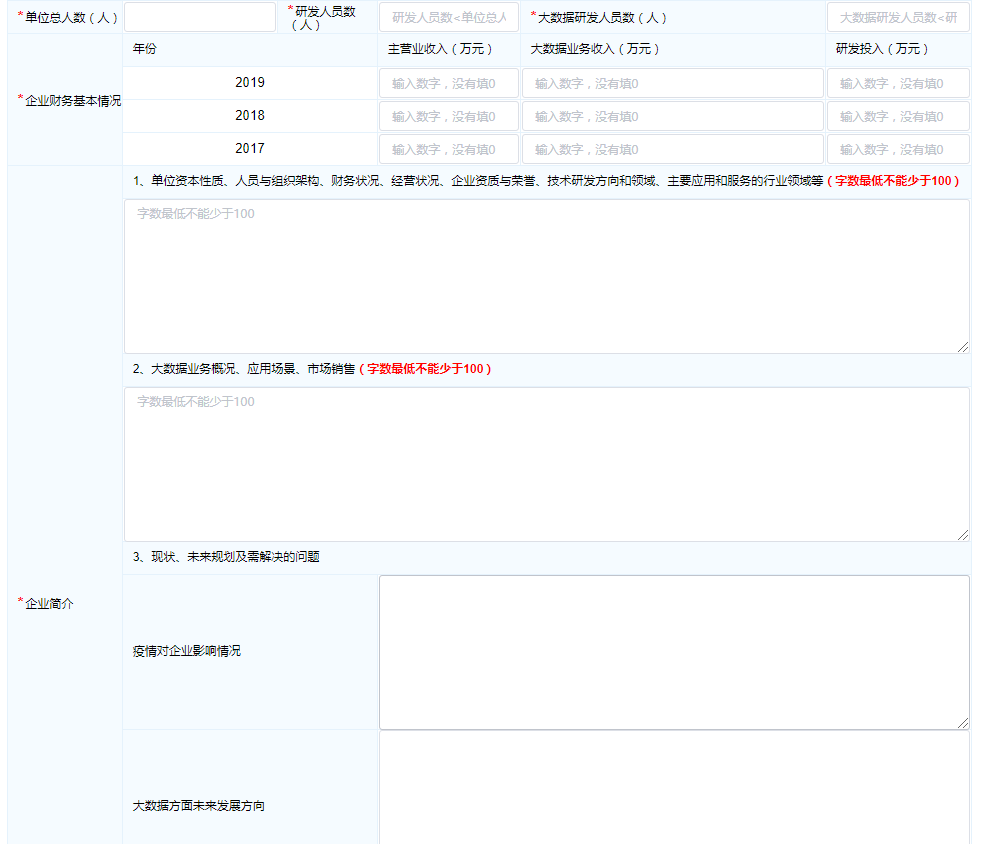 注：页面所有字段都为必填填完调查表基本内容后，点击【保存】，可临时保存相关内容；点击【下一步】，可跳转到下一个模块。 3、上传相关附件：主要用来大数据企业上传企业入库信息表中所需的相关附件，其中，相关荣誉证明材料、研发能力证明材料、与入库信息表中的资质情况、知识产权相关信息联动显示。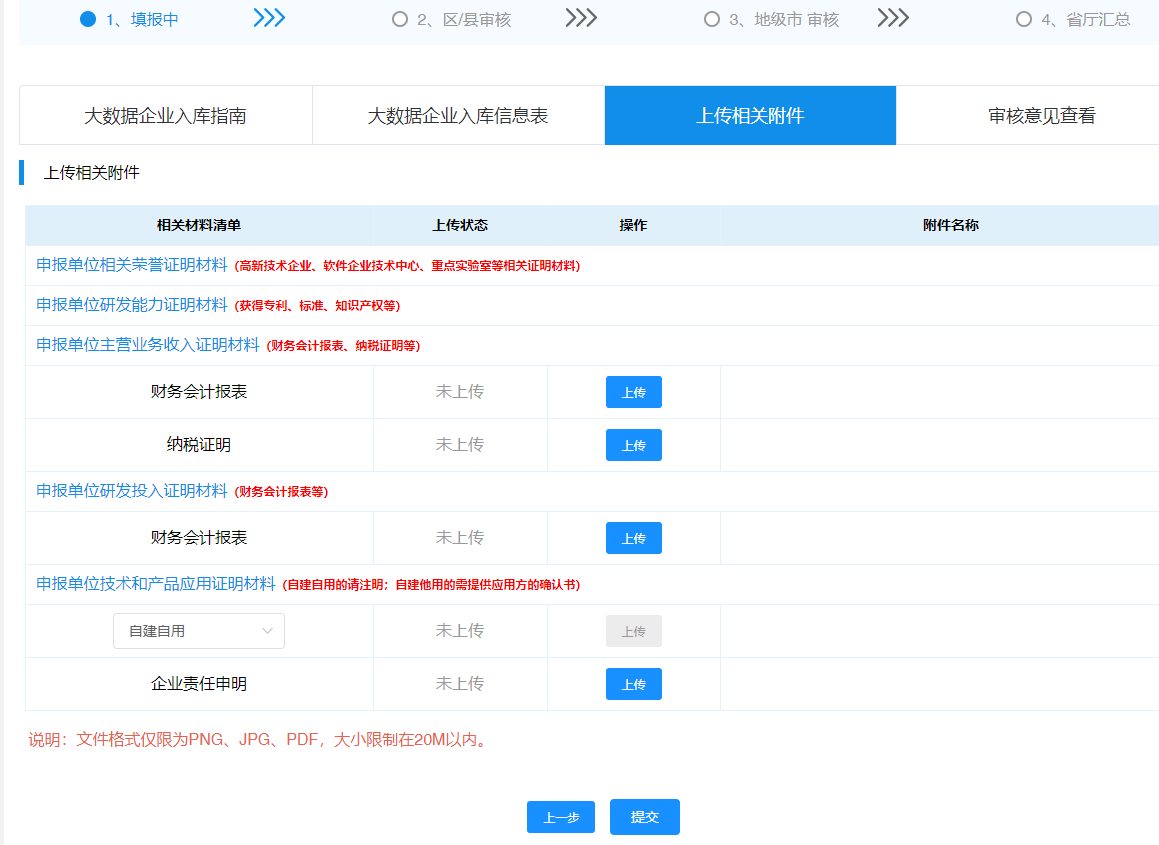 上传完附件后，点击【上一步】，可跳回至上一个模块；点击【提交】，可提交入库信息表；。4、审核意见查看：主要用来大数据企业查看部门的审核结果及审核时间。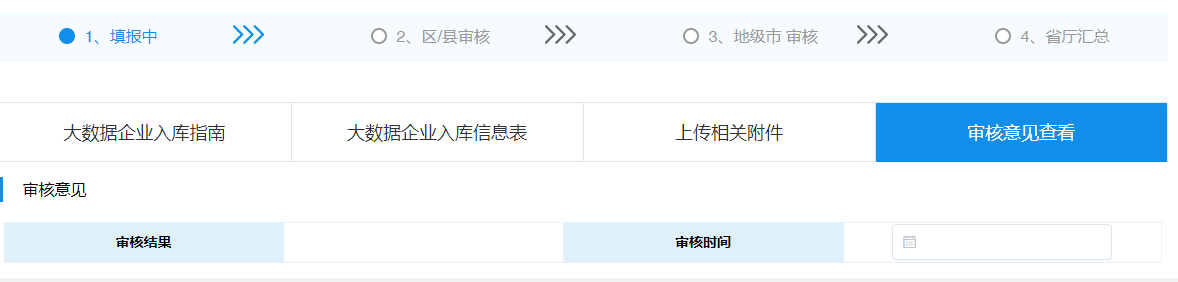 研发机构入库点击【研发机构入库】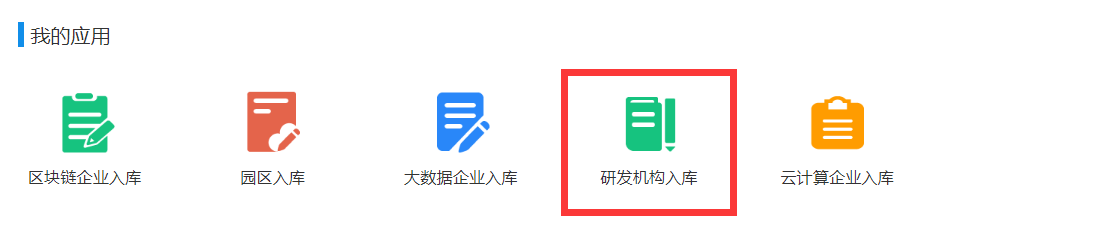 进入研发机构调查填报页面，页面主要包括研发机构信息表、上传相关附件、审核意见查看三个模块，点击tab，可查看相关模块下的内容： 1、研发机构信息表：主要用来研发机构填写调查表基本信息。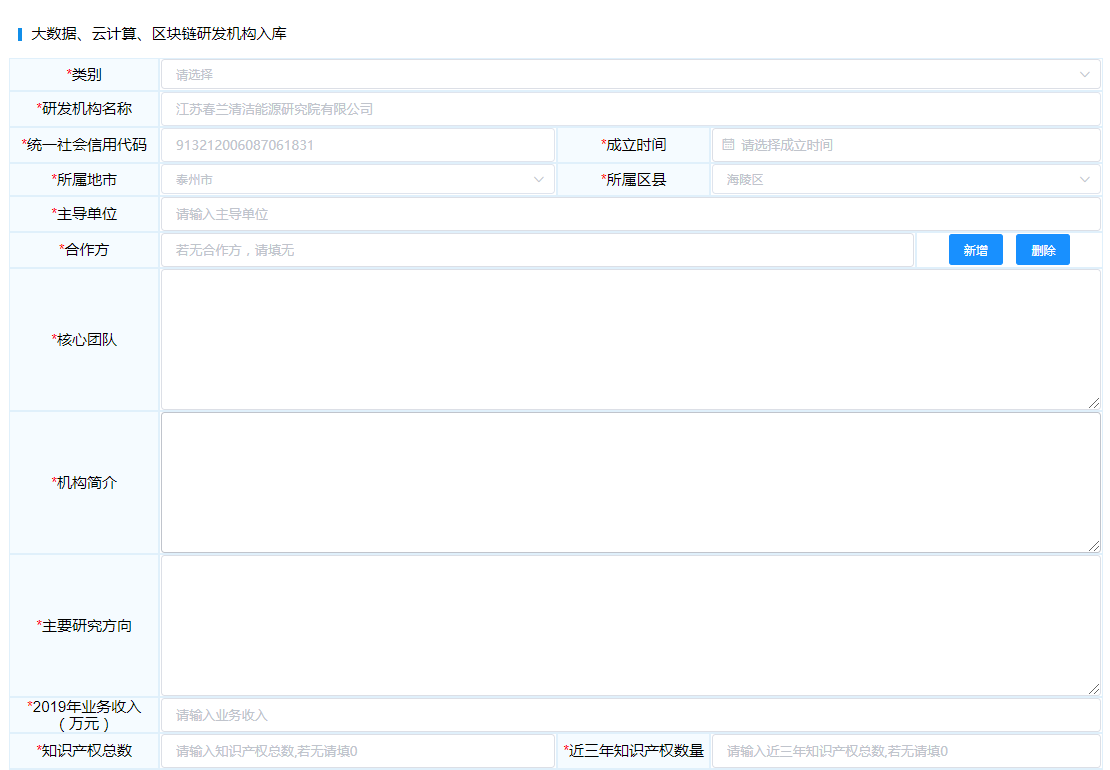 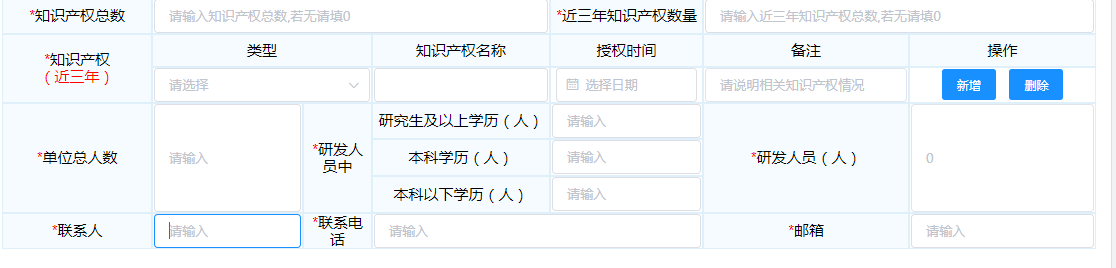 注：页面所有字段都为必填填完调查表基本内容后，点击【保存】，可临时保存相关内容；点击【下一步】，可跳转到下一个模块。2、上传相关附件：主要用来研发机构上传调查表中所需的相关附件，其中，研发能力证明材料与调查表中知识产权相关信息联动显示。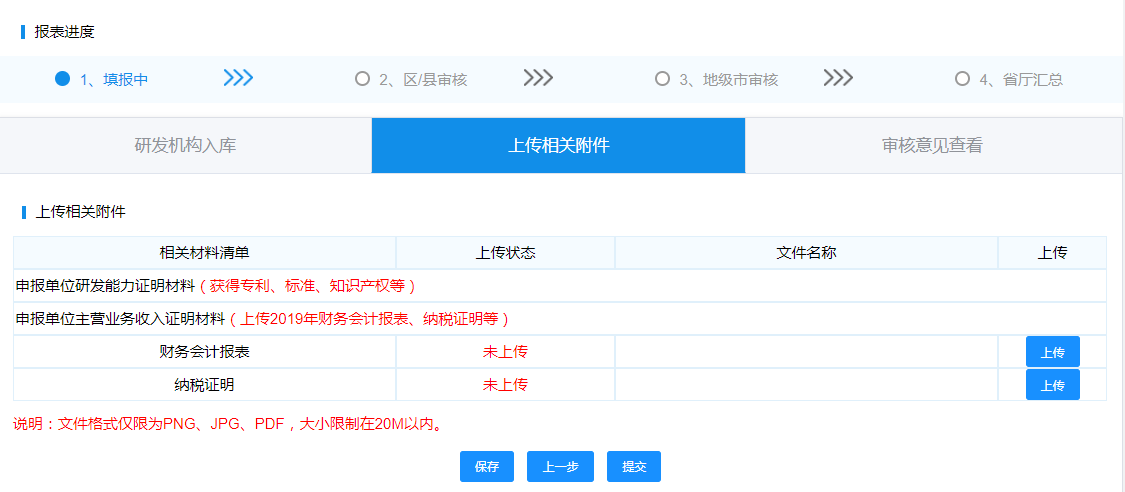 上传完附件后，点击【保存】，可临时保存相关内容；点击【上一步】，可跳回至上一个模块；点击【提交】，可提交信息表。   3、审核意见查看：主要用来研发机构查看部门的审核结果及审核时间。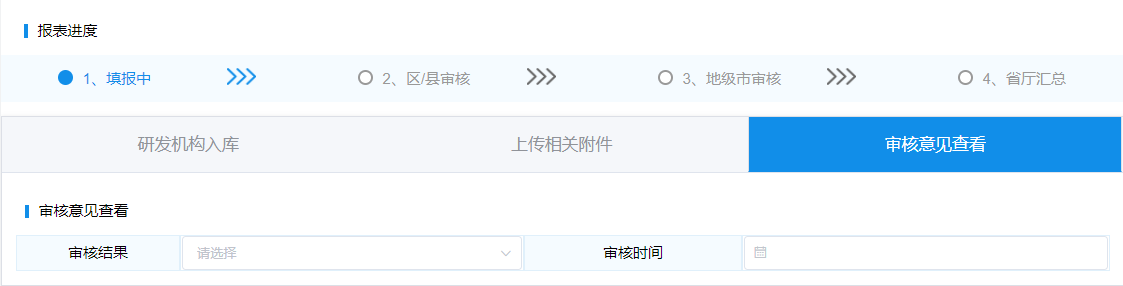 园区入库   点击【园区入库】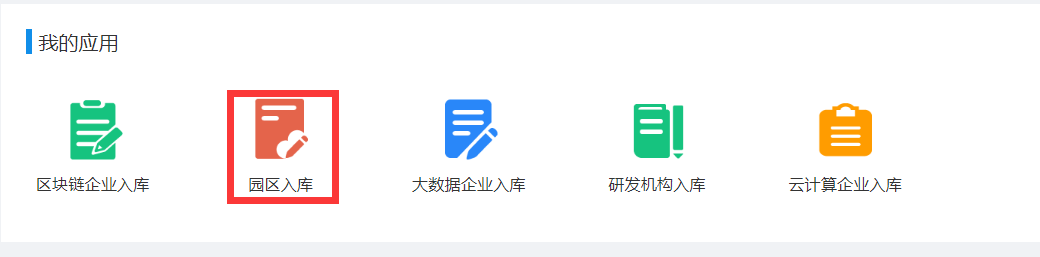 进入园区入库填报页面，页面主要包括园区入库信息表、重点大数据、云计算、区块链企业入驻名单、审核意见查看三个模块，点击tab，可查看相关模块下的内容： 1、园区入库信息表：主要用来园区填写调查表基本信息。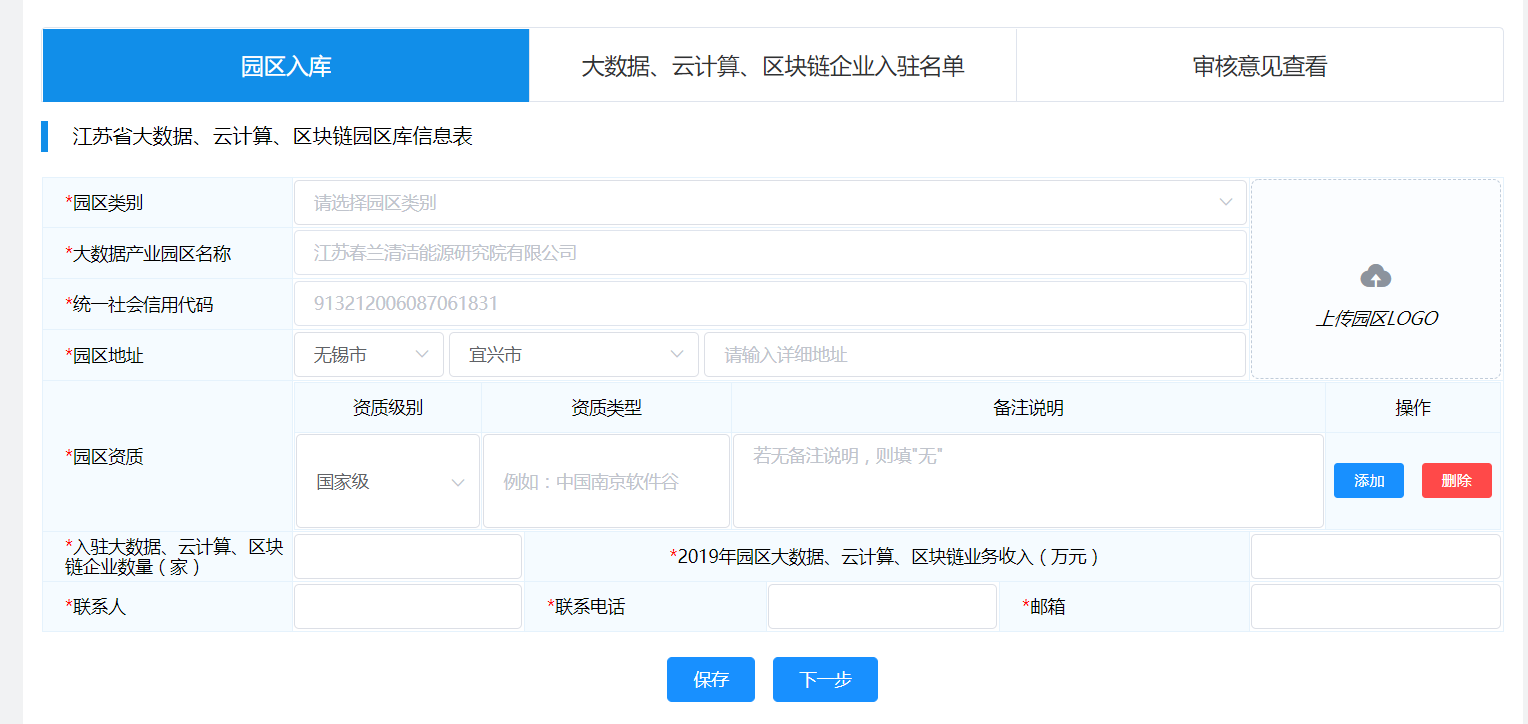 注：页面所有字段都为必填填完调查表基本内容后，点击【保存】，可临时保存相关内容；点击【下一步】，可跳转到下一个模块。2、重点大数据、云计算、区块链企业入驻名单：主要用来园区上传园内重点入驻的大数据、云计算、区块链企业名单。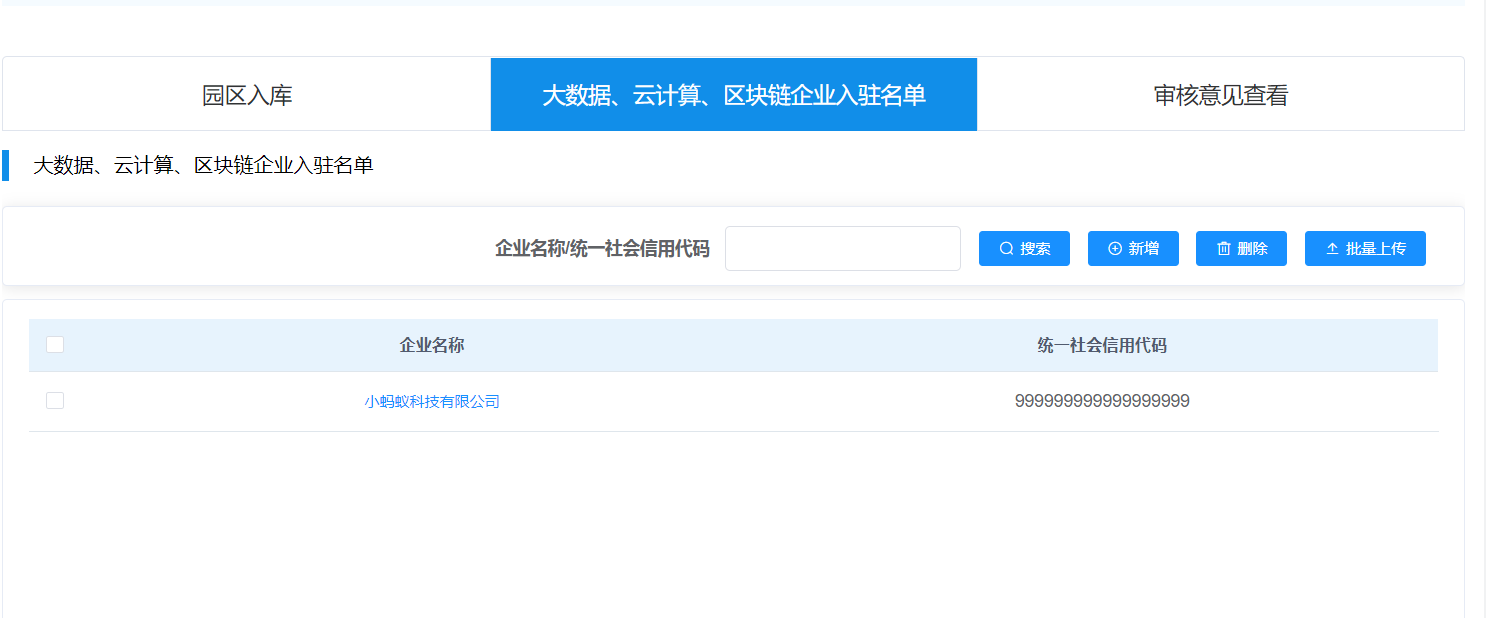 （1）点击【新增】，弹出新增页面，填写完企业的基本信息后，点击确定，可保存填写的信息至列表页面。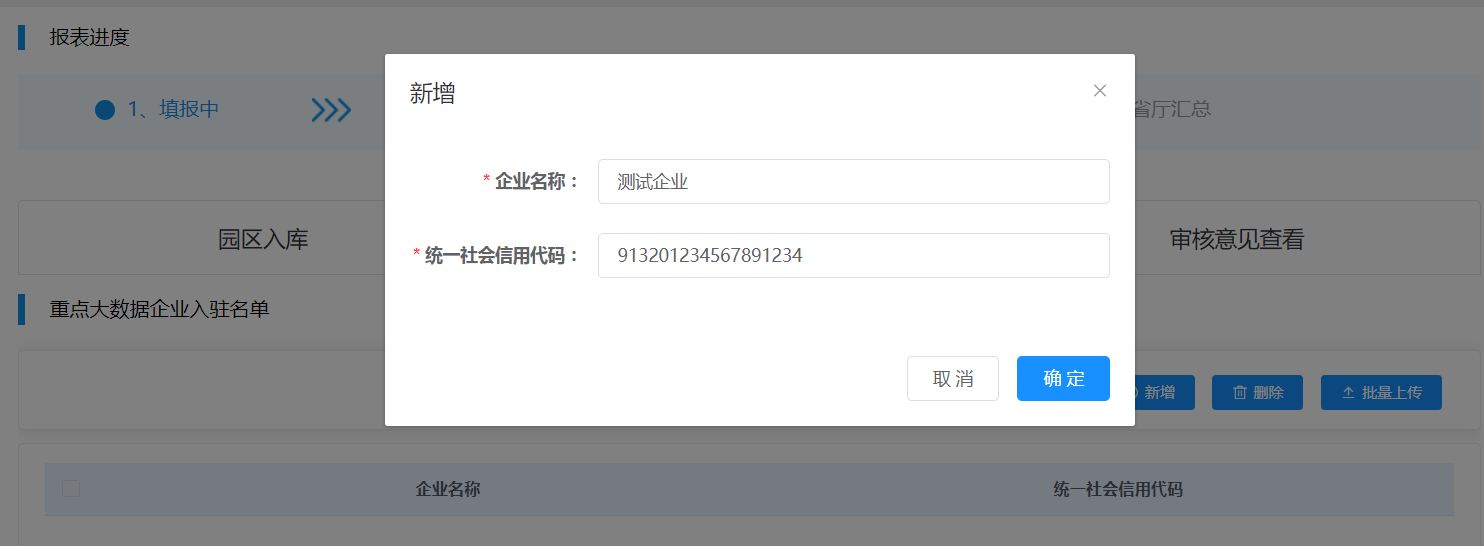 （2）点击【批量上传】，弹出批量上传页面，点击【下载模板】，可下载模板到本地，填完信息后，点击【上传】，可上传填好的信息模板到平台。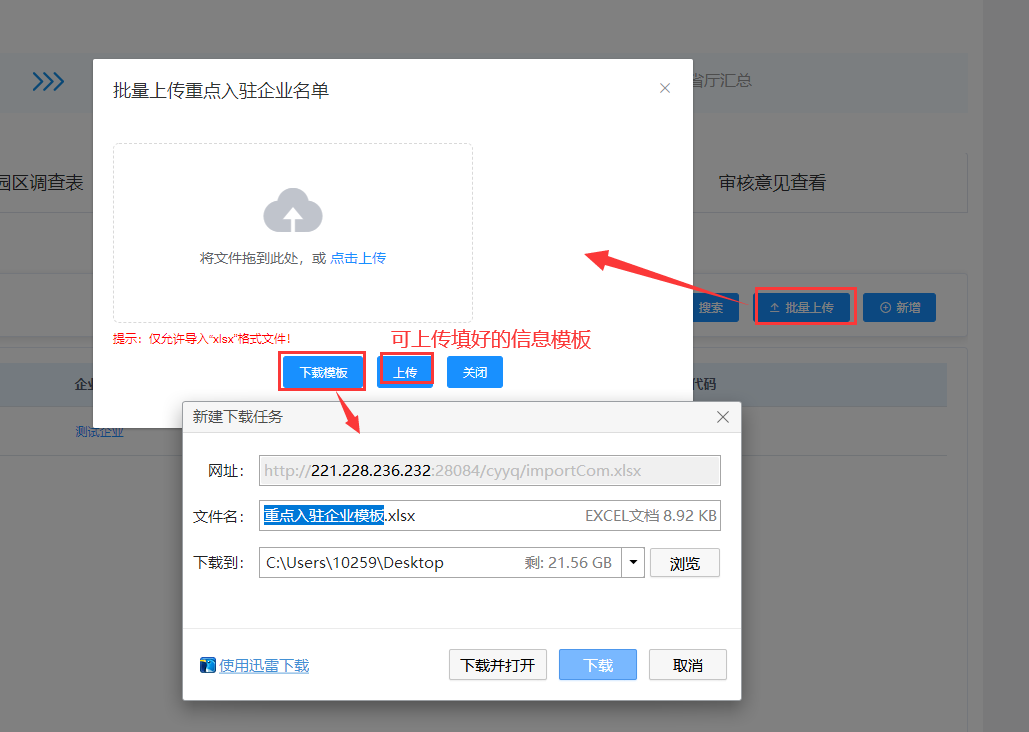     信息填写完毕后，点击【提交】，可提交调查表至部门。3、审核意见查看：主要用来园区查看部门的审核结果及审核时间。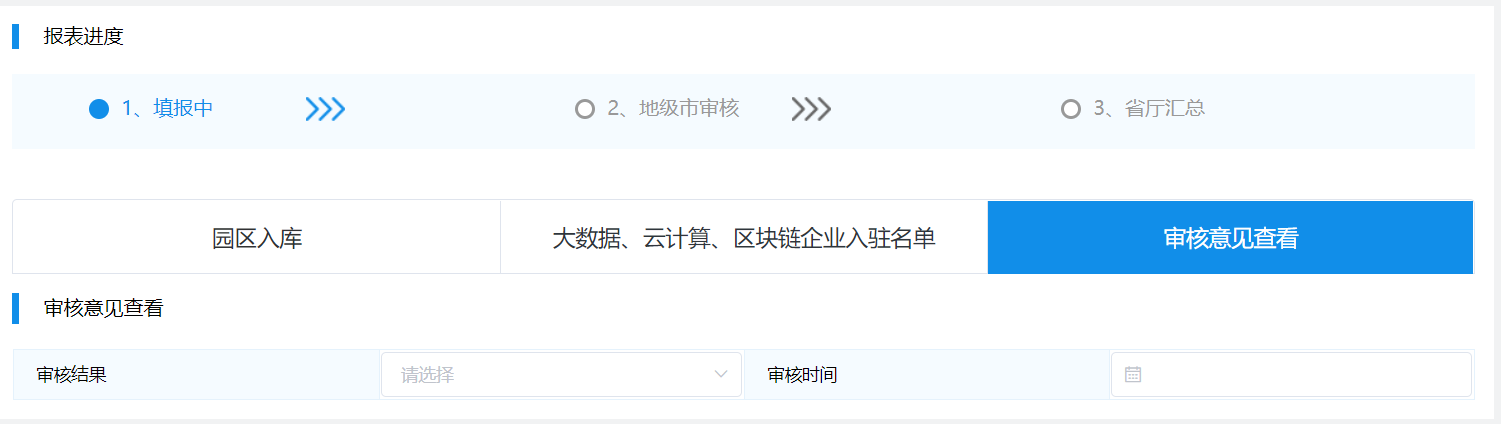 区块链企业入库点击【区块链企业入库】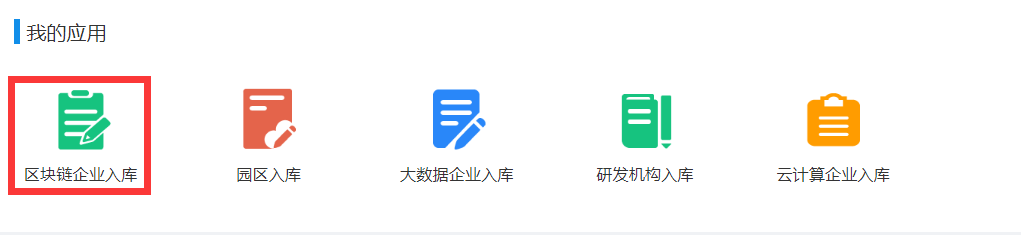 进入区块链企业入库填报页面，页面主要包括区块链企业和产品入库指南、区块链企业入库信息表、区块链产品入库信息表、上传相关附件、审核意见查看五个模块，点击tab，可查看相关模块下的内容： 1、区块链企业和产品入库指南：主要用来查看区块链企业入库的指南信息。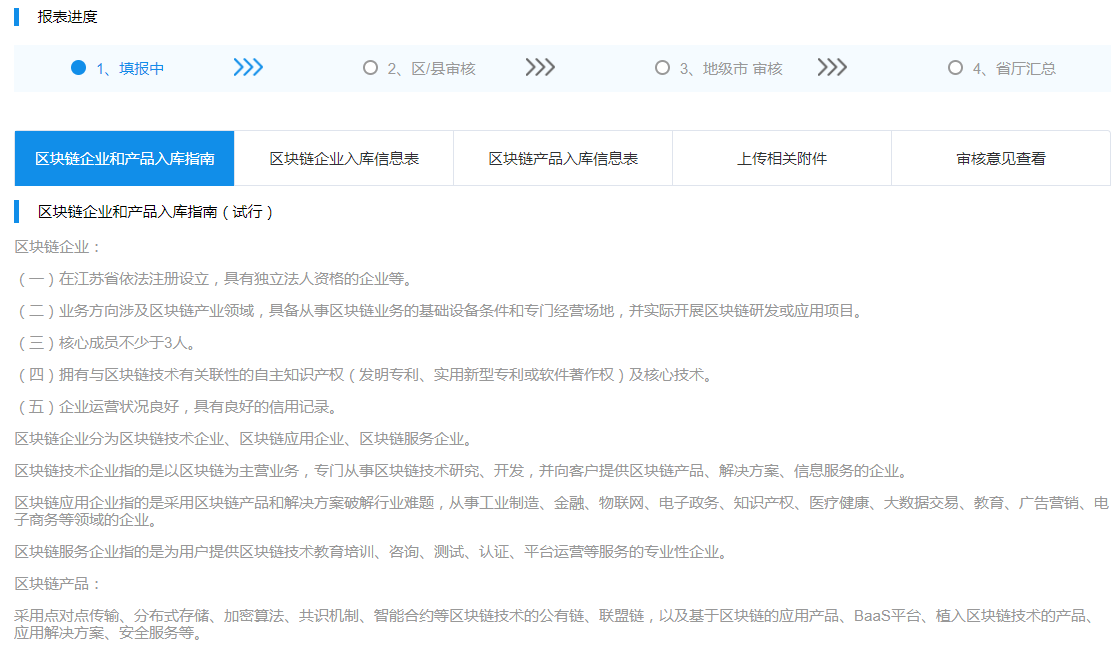 2、区块链企业入库信息表：主要用来填写区块链企业入库信息的相关信息；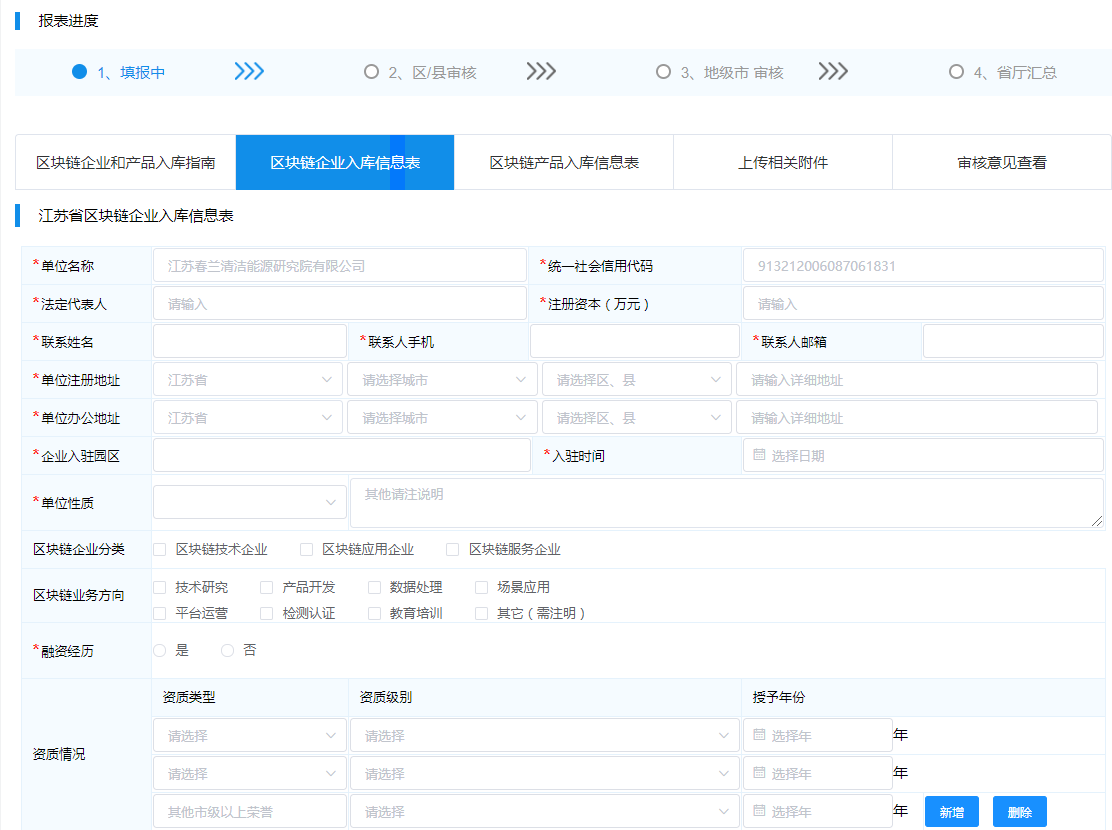 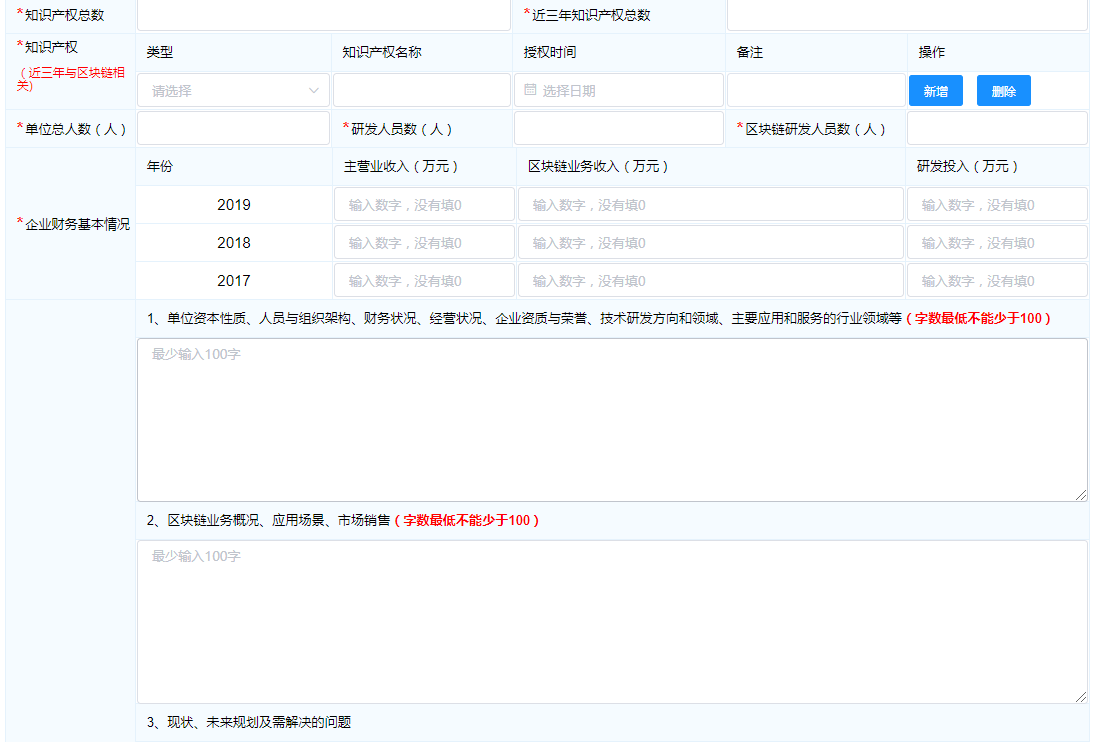 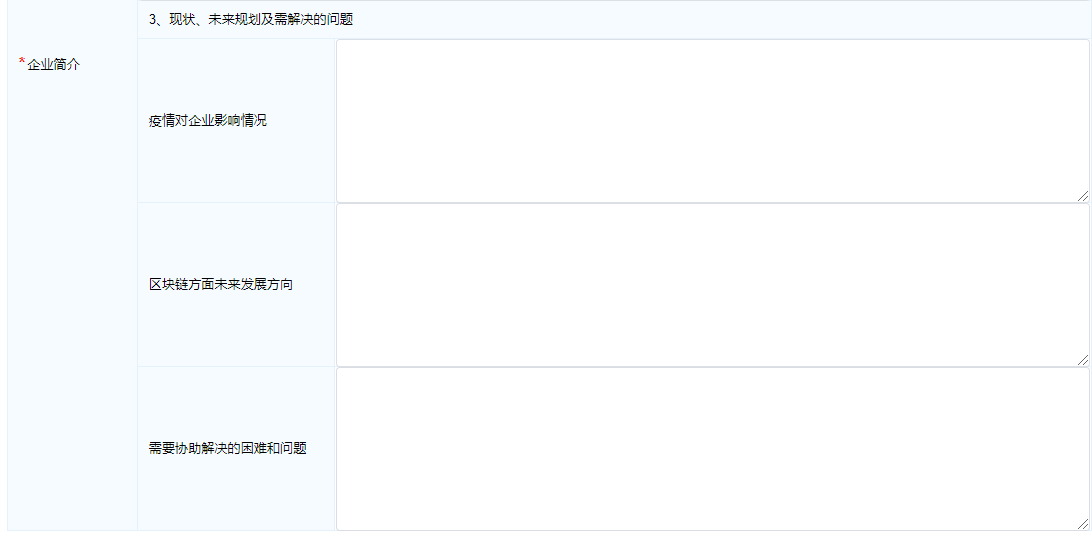 注：页面所有字段都为必填填完调查表基本内容后，点击【保存】，可临时保存相关内容；点击【下一步】，可跳转到下一个模块。3、区块链产品入库信息表：主要用来填写区块链产品入库信息的相关信息；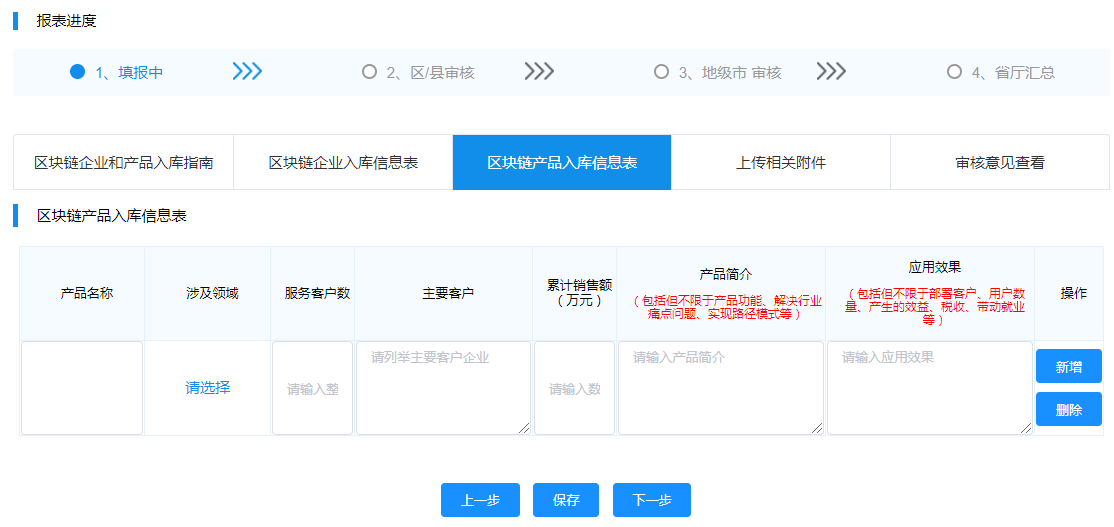 注：页面所有字段都为必填填完调查表基本内容后，点击【保存】，可临时保存相关内容；点击【下一步】，可跳转到下一个模块。4、上传相关附件：主要用来区块链企业上传调查表中所需的相关附件，其中，研发能力证明材料和相关荣誉证明材料联动显示。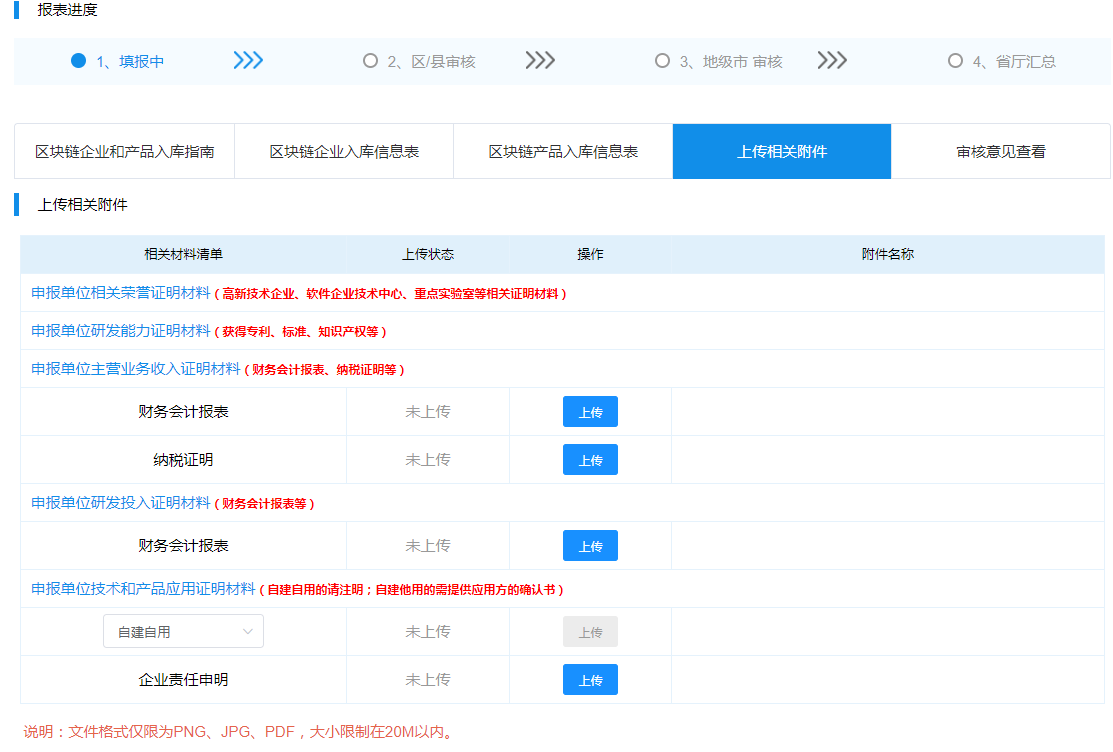 上传完附件后，点击【保存】，可临时保存相关内容；点击【下一步】，可跳转到下一个模块。   5、审核意见查看：主要用来研发机构查看部门的审核结果及审核时间。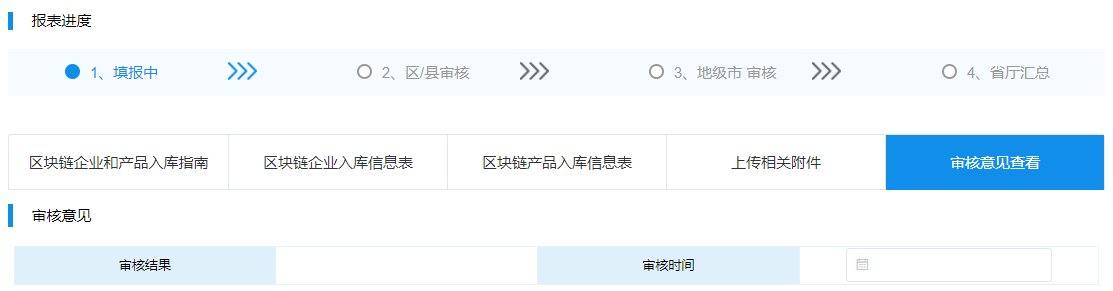 云计算企业入库点击【云计算企业入库】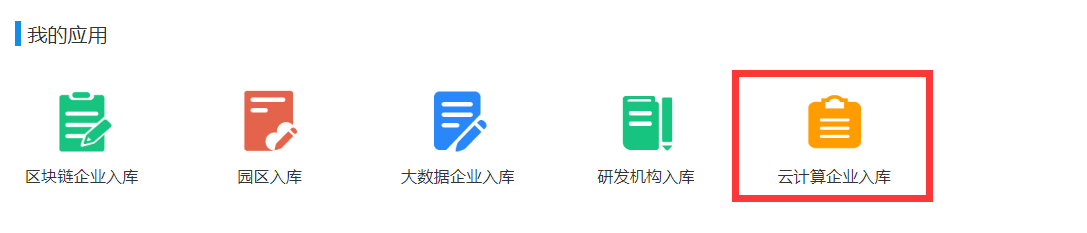 进入云计算企业入库填报页面，页面主要包括云计算企业入库指南、云计算企业入库信息、上传相关附件、审核意见查看四个模块，点击tab，可查看相关模块下的内容： 云计算企业入库指南：主要用来查看云计算企业入库的指南信息。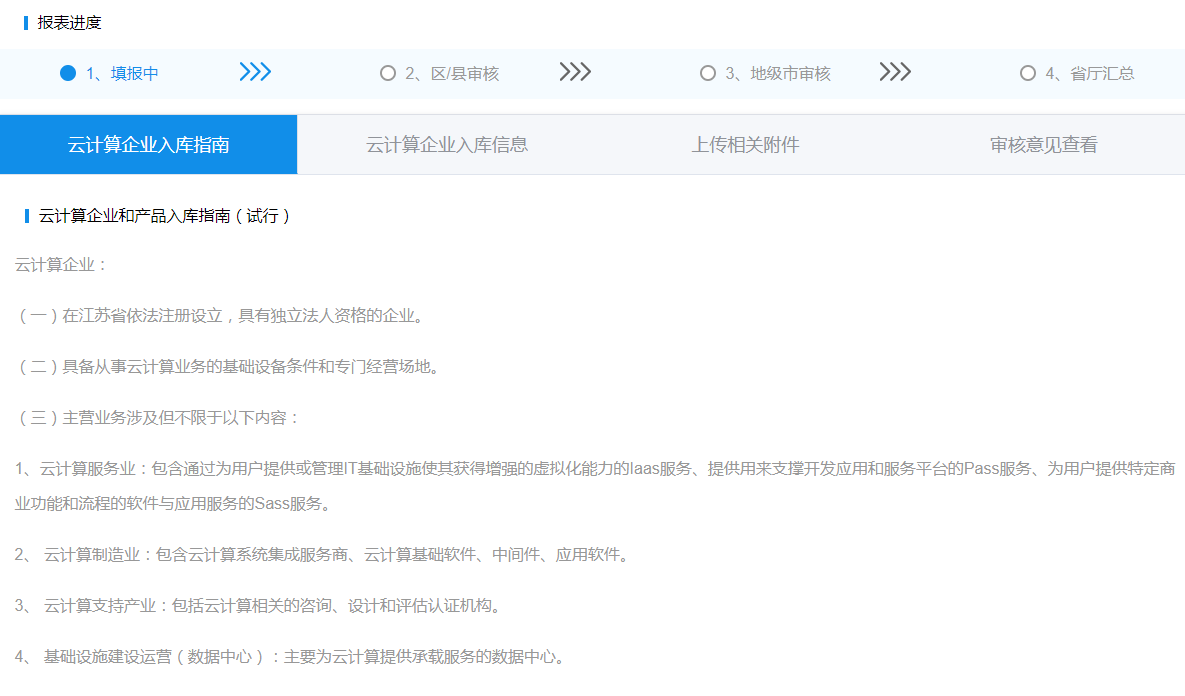 2、云计算企业入库信息：主要用来云计算企业填写调查表基本信息。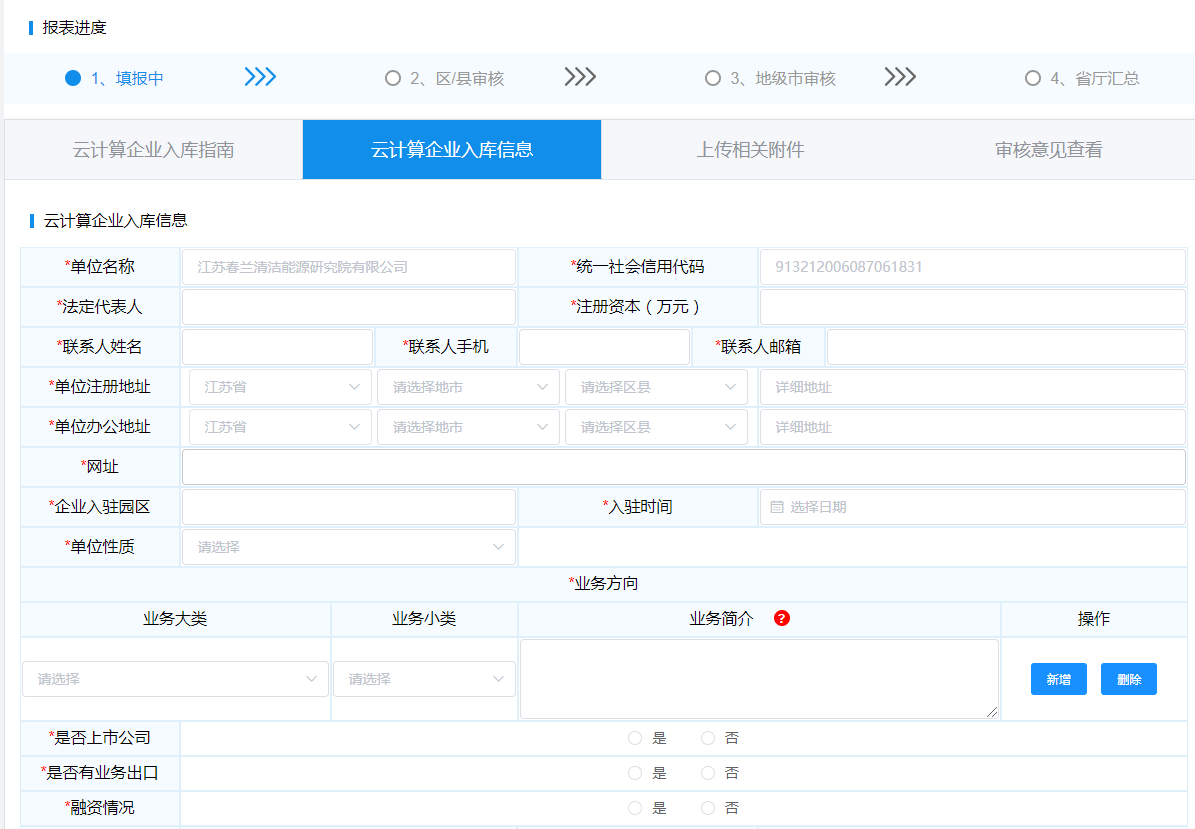 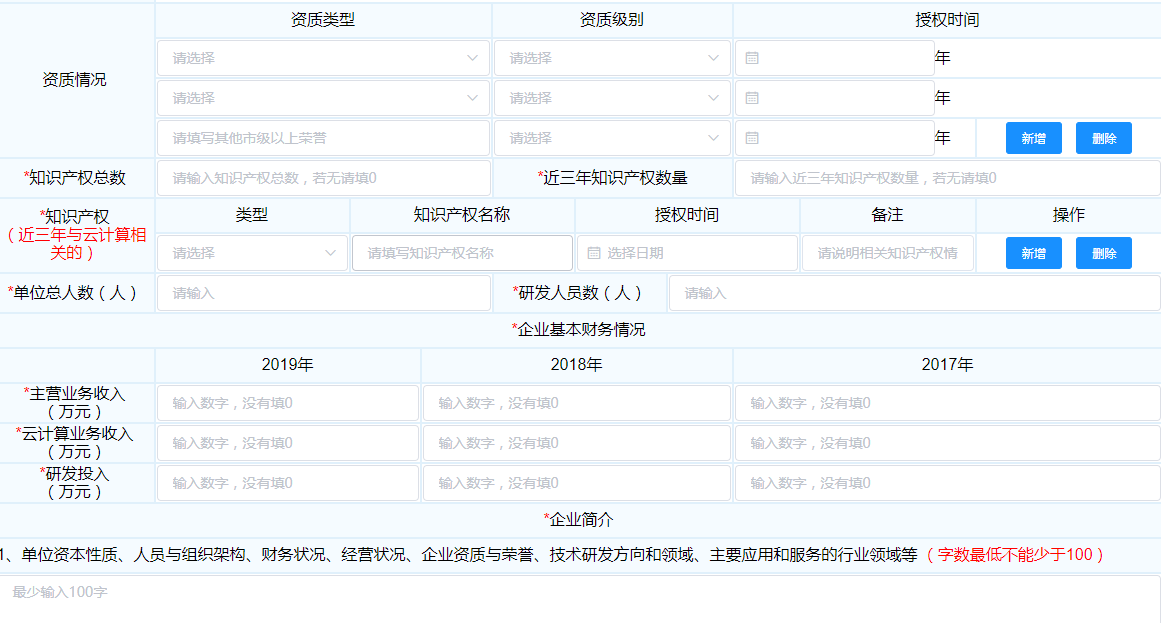 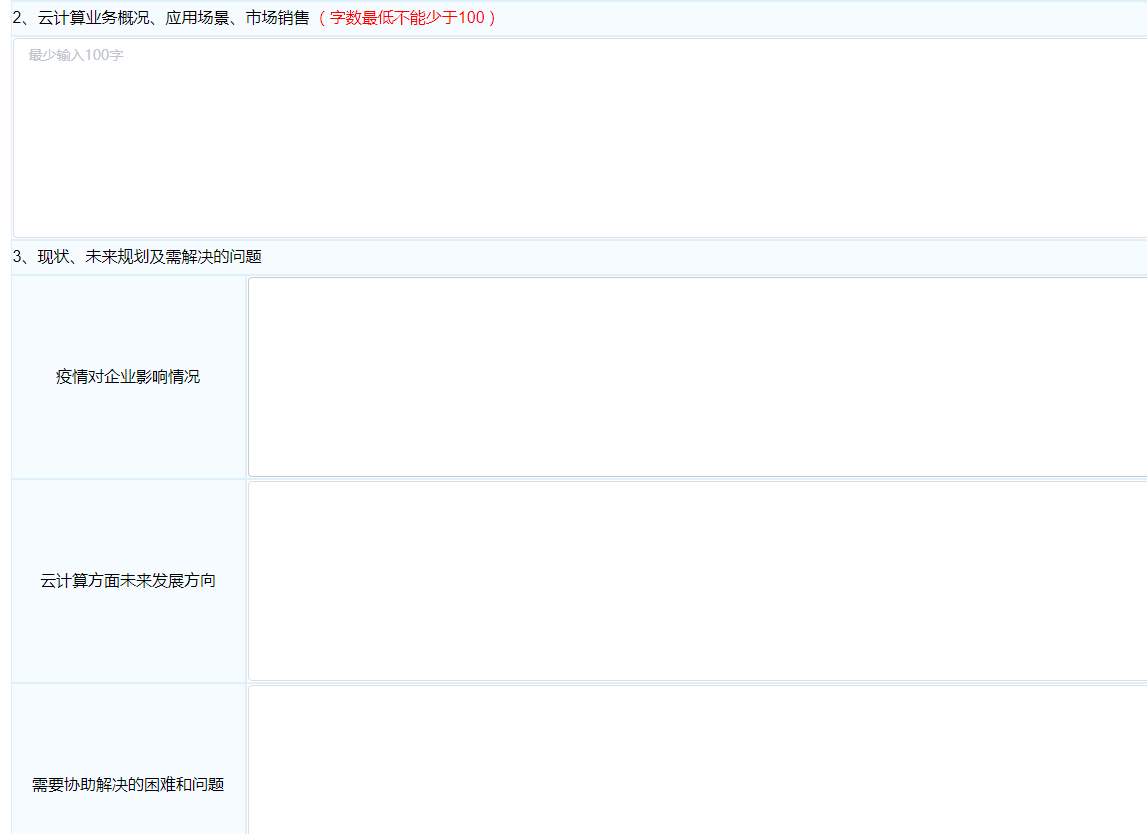 注：页面所有字段都为必填填完调查表基本内容后，点击【保存】，可临时保存相关内容；点击【下一步】，可跳转到下一个模块。3、上传相关附件：主要用来研发机构上传调查表中所需的相关附件，其中，研发能力证明材料与调查表中相关荣誉证明材料联动显示。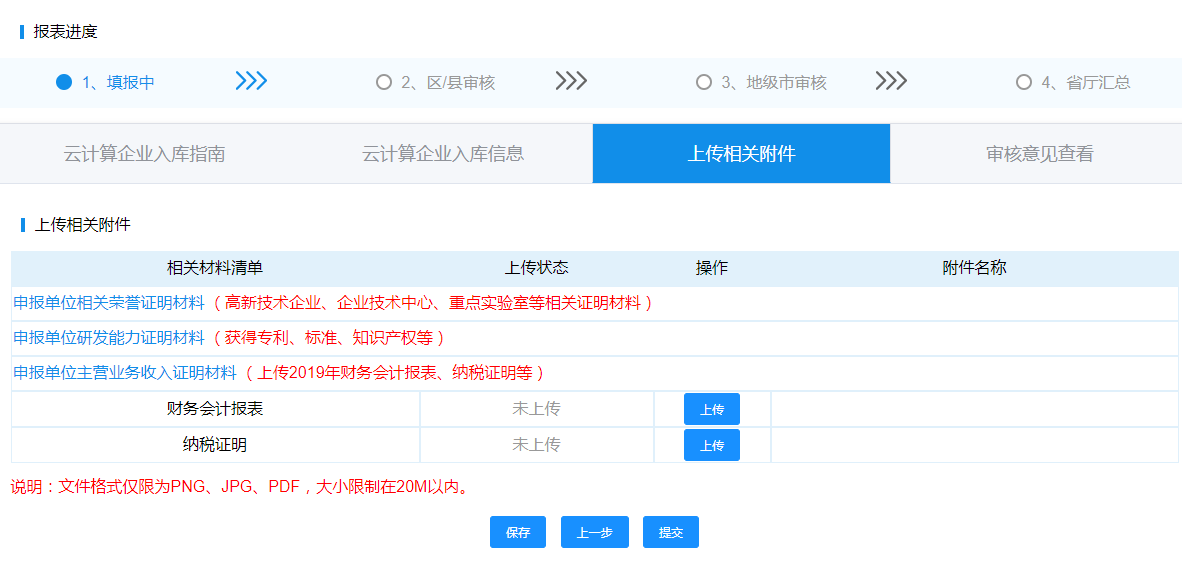 上传完附件后，点击【保存】，可临时保存相关内容；点击【下一步】，可跳转到下一个模块。  4、审核意见查看：主要用来研发机构查看部门的审核结果及审核时间。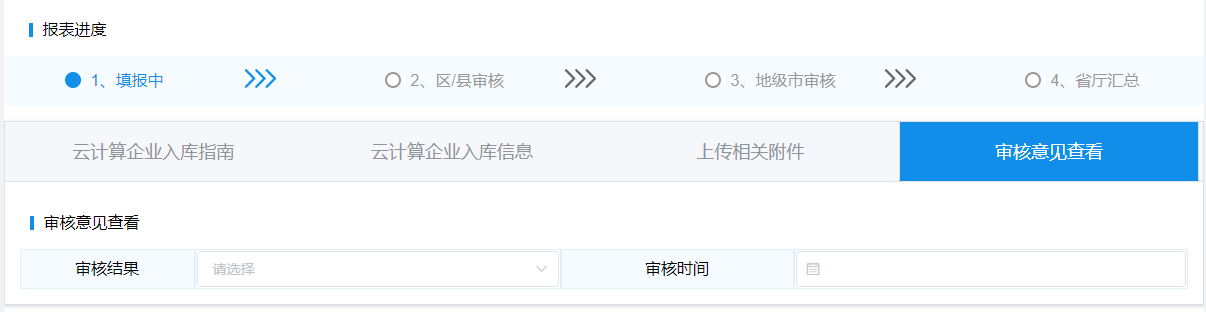 